Уведомление о проведении публичных консультаций посредством сбора замечаний и предложений организаций и граждан в рамках анализа проекта нормативного правового акта на предмет его влияния на конкуренцию Приложение 1Анкетаучастника публичных консультаций, проводимых посредством сбора замечаний и предложений организаций и граждан в рамках анализа проекта нормативного правового акта на предмет его влияния на конкуренциюОбщие сведения об участнике публичных консультаций2. Общие сведения о проекте нормативного правового актаПриложение 2Обоснование необходимости реализации предлагаемых решений посредством принятия нормативного правового акта, в том числе их влияния на конкуренцию Приложение 3ПРОЕКТП О С Т А Н О В Л Е Н И ЕАДМИНИСТРАЦИИ ВЕЙДЕЛЕВСКОГО РАЙОНАБЕЛГОРОДСКОЙ ОБЛАСТИп. Вейделевка«_____» ___________ 2024 г.                                                      № ____В связи с организационно-штатными и кадровыми изменениями в структуре администрации Вейделевского района, руководствуясь Уставом муниципального района «Вейделевский район» Белгородской области,          п о с т а н о в л я ю:Внести следующие изменения в постановление администрации Вейделевского района от 13 декабря 2019 года №219 «О создании межведомственной комиссии по рассмотрению вопросов, связанных с проведением государственной кадастровой оценки земельных участков (за исключением земельных участков относящихся к категории – земли сельскохозяйственного назначения) и иных объектов недвижимости на территории Вейделевского района»:          1.1Утвердить в новом составе межведомственную комиссию по рассмотрению вопросов, связанных с проведением государственной кадастровой оценки земельных участков (за исключением земельных участков относящихся к категории – земли сельскохозяйственного назначения) и иных объектов недвижимости на территории Вейделевского района согласно приложению к настоящему постановлению.Заместителю начальника управления по организационно-контрольной и кадровой работе администрации Вейделевского района – начальнику организационно-контрольного отдела управления по организационно-контрольной и кадровой работе администрации Вейделевского район Гончаренко О.Н обеспечить опубликование настоящего постановления в печатном средстве массовой информации муниципального района «Вейделевский район» Белгородской области «Информационный бюллетень Вейделевского района».Начальнику отдела делопроизводства, писем по связям с общественностью и СМИ администрации Вейделевского района – Авериной Н.В. обеспечить размещение настоящего постановления на официальном сайте администрации Вейделевского района Белгородской области в информационно-телекоммуникационной сети «Интернет».Постановление администрации Вейделевского района Белгородской области от 11 декабря 2023 года №375 «О внесении изменений в постановление администрации Вейделевского от 22 июля 2021 года №147», постановление администрации Вейделевского района Белгородской области от 04 июля 2023 года №196 «О внесении изменений в постановление администрации Вейделевского от 22 июля 2021 года №147» считать утратившими силу.        5.  Контроль за выполнением данного постановления возложить на заместителя главы администрации Вейделевского района по экономическому развитию, финансам и бюджетной политики – начальника управления финансов и налоговой политики администрации Вейделевского района      Г.Н. Масютенко.Глава администрации Вейделевского района                                                                            А. СамойловаПриложениек постановлению администрации Вейделевского районаБелгородской областиот «___»_______ 2024 года №___УТВЕРЖДЕН постановлением администрации Вейделевского районаБелгородской областиот «___»_______ 2024 года №___СОСТАВмежведомственной комиссии по рассмотрению вопросов, связанных с проведением государственной кадастровой оценки земельных участков (за исключением земельных участков относящихся к категории – земли сельскохозяйственного назначения) и иных объектов недвижимости на территории Вейделевского района ________________Администрация Вейделевского районауведомляет о проведении публичных консультаций посредством сбора замечаний и предложений организаций и граждан по проекту постановления администрации Вейделевского района «О внесении изменений в постановление администрации Вейделевского района от 13 декабря 2019 года №219» (наименование нормативного правового администрации Вейделевского района)на предмет его влияния на конкуренциюВ рамках публичных консультаций все заинтересованные лица могут направить свои замечания и предложения по проекту нормативного правового акта на предмет его влияния на конкуренцию.Замечания и предложения принимаются по адресу: Белгородская область, п. Вейделевка,        ул. Первомайская, 1, кабинет 320, а также по адресу электронной почты: glumova_ma@ve.belregion.ru. Сроки приема замечаний и предложений: с 12.03.2024 года по 26.03.2024 года.С учетом анализа поступивших замечаний и предложений будет подготовлен сводный доклад о результатах анализа проектов нормативных правовых актов администрации Вейделевского района, действующих нормативных правовых актов администрации Вейделевского района на предмет выявления рисков нарушения антимонопольного законодательства за 2024 год (указывается отчетный год), который до 01.03.2025 (указывается год, следующий за отчетным) в составе ежегодного доклада об антимонопольном комплаенсе будет размещен на официальном сайте администрации Вейделевского района в разделе «Антимонопольный комплаенс».К уведомлению прилагаются:1. Анкета участника публичных консультаций в формате word.2. Текст проекта нормативного правового акта в формате word.3. Текст действующего нормативного правового акта в формате word (если проектом анализируемого нормативного правового акта вносятся изменения).4. Обоснование необходимости реализации предлагаемых решений посредством принятия нормативного правового акта, в том числе их влияния на конкуренцию, в формате word.Место размещения приложений в информационно-телекоммуникационной сети «Интернет» - официальный сайт администрации Вейделевского района, раздел «Антимонопольный комплаенс»:https://vejdelevskij-r31.gosweb.gosuslugi.ru/deyatelnost/napravleniya-deyatelnosti/antimonopolnyy-komplaens/.Контактное лицо: Глумова Марина Алексеевна – начальник управления экономического развития и прогнозирования администрации района, 8(47237) 5-53-63.  Режим работы:с 8-00 до 17-00, перерыв с 12-00 до 13-00Наименование хозяйствующего субъекта (организации)Администрация муниципального района «Вейделевский район»Сфера деятельности хозяйствующего субъекта (организации)Деятельность органов местного самоуправления по управлению вопросами общего характераИНН хозяйствующего субъекта (организации)3105001092ФИО участника публичных консультацийАдминистрация муниципального района «Вейделевский район»Контактный телефон8-47237-5-59-56Адрес электронной почтыglumova_ma@ve.belregion.ru.Проект постановления администрации Вейделевского района «О внесении изменений в постановление администрации Вейделевского района от 13 декабря 2019 года №219» 1. Могут ли положения проекта нормативного правового акта оказать влияние на конкуренцию на рынках товаров, работ, услуг Вейделевского района?2. Присутствуют ли в проекте нормативного правового акта положения, которые могут оказать негативное влияние на конкуренцию на рынках товаров, работ, услуг Вейделевского района?3. Какие положения проекта нормативного правового акта могут привести к недопущению, ограничению или устранению конкуренции на рынках товаров, работ, услуг Вейделевского района? Укажите номер подпункта, пункта, части, статьи проекта нормативного правового акта и их содержание.4. На каких рынках товаров, работ, услуг может ухудшиться состояние конкурентной среды в результате принятия нормативного правового акта?5. Какие положения антимонопольного законодательства могут быть нарушены?6. Какие возможны негативные последствия для конкуренции в случае принятия нормативного правового акта в данной редакции?7. Ваши замечания и предложения по проекту нормативного правового акта в целях учета требований антимонопольного законодательства:Замечания и предложения принимаются по адресу: Белгородская обл., п. Вейделевка,             ул. Первомайская, 1, каб. 320, а также по адресу электронной почты: glumova-trud@ve.belregion.ru.Сроки приема предложений и замечаний: с 12.03.2024 года по 26.03.2024 года.Проект постановления администрации Вейделевского района «О внесении изменений в постановление администрации Вейделевского района от 13 декабря 2019 года №219» _____________________________________________________________________Управление экономического развития и прогнозирования администрации Вейделевского района 1. Обоснование необходимости принятия нормативного правового акта (основания, концепция, цели, задачи, последствия принятия):Статья 8.2. Федерального закона от 26 декабря 2008 года № 294-ФЗ «О защите прав юридических лиц и индивидуальных предпринимателей при осуществлении государственного контроля (надзора) и муниципального контроля2. Информация о влиянии положений проекта нормативного правового акта на состояние конкурентной среды на рынках товаров, работ, услуг Вейделевского района (окажет/не окажет, если окажет, укажите какое влияние и на какие товарные рынки):Не окажет3. Информация о положениях проекта нормативного правового акта, которые могут привести к недопущению, ограничению или устранению конкуренции на рынках товаров, работ, услуг Вейделевского района (отсутствуют/присутствуют, если присутствуют, отразите короткое обоснование их наличия):ОтсутствуютО внесении изменений в постановление администрации Вейделевского района от 13 декабря 2019 года №219№ п/пФИО члена комиссииЗанимаемая должность члена комиссии1Масютенко Галина Николаевна- заместитель главы администрации Вейделевского района по экономическому развитию, финансам и бюджетной политики – начальник управления финансов и налоговой политики администрации Вейделевского района– председатель комиссии2Глумова Марина Алексеевна- начальник управления экономического развития и прогнозирования администрации Вейделевского района – заместитель председателя комиссии3Тесленко Ирина Андреевна - главный специалист отдела имущественных и земельных отношений управления экономического развития и прогнозирования администрации Вейделевского района – секретарь комиссииЧлены комиссии:Члены комиссии:Члены комиссии:4Ханина Ольга Николаевна- заместитель руководителя аппарата главы администрации района – начальник юридического отдела администрации Вейделевского района5Рябцева Светлана Николаевна - начальник отдела доходов управления финансов и налоговой политики администрации Вейделевского района6Аридова Жанна Владимировна- начальник межмуниципального Валуйского отдела управления Росреестра по Белгородской области (по согласованию)7Брежнева Юлия Юрьевна- заместитель начальника управления – начальник отдела имущественных и земельных отношений управления экономического развития и прогнозирования администрации Вейделевского района 8Накостик Наталья Петровна- заместитель начальника отдела имущественных и земельных отношений управления экономического развития и прогнозирования администрации Вейделевского района9Сырых Сергей Алексеевич-  заместитель  начальника управления – начальник бюджетного отдела управления финансов и налоговой политики администрации Вейделевского района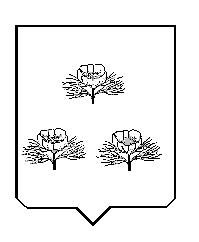 